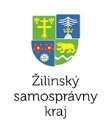 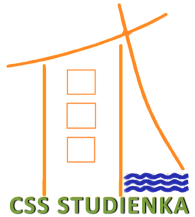 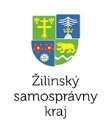 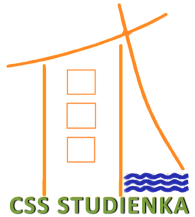 Plán kultúrnych, spoločenských a športových  aktivít                                 na mesiac  november  2016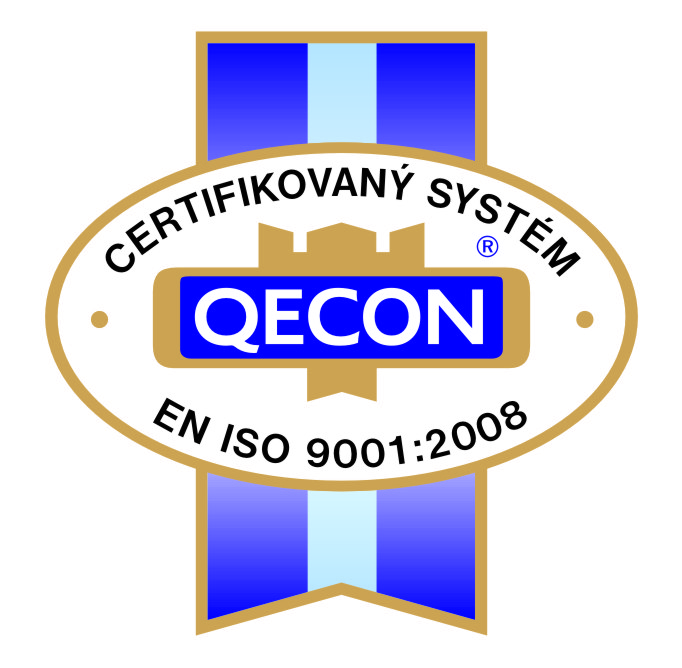 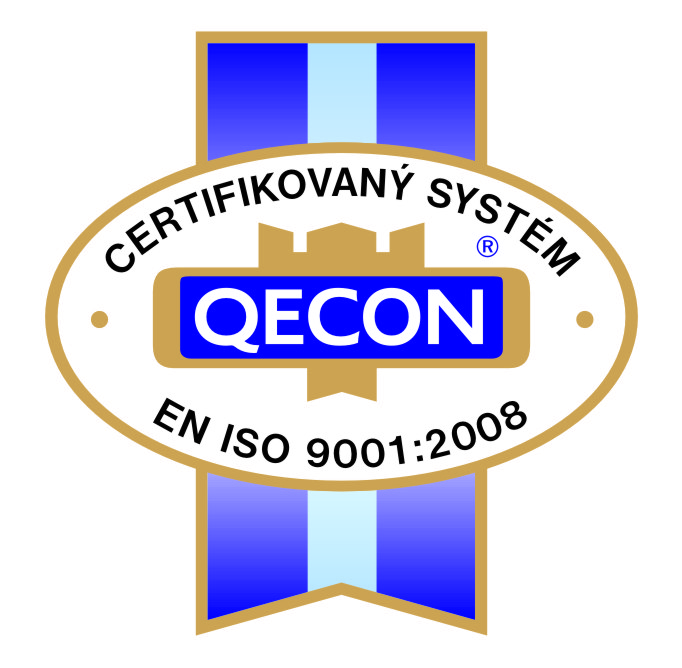 03. november 2016Vysluhovanie sv. zmierenia a „dušičková“ svätá omša - v kaplnke zariadenia za všetkých zomrelých prijímateľov Vysluhovanie sv. zmierenia a „dušičková“ svätá omša - v kaplnke zariadenia za všetkých zomrelých prijímateľov 04. november 2016Budeme „krásní“ - už tradičný deň v spoločnosti  budúcich kaderníčok a kozmetičiek študentiek  zo SOŠ NámestovoBudeme „krásní“ - už tradičný deň v spoločnosti  budúcich kaderníčok a kozmetičiek študentiek  zo SOŠ Námestovo16. november 2016Prechod cez bránu Milosrdenstva Zákamenné Prechod cez bránu Milosrdenstva Zákamenné 25. novembra 2016Tradičná Katarínska zábava - prijímateľov  sociálnych služieb zo zariadení v zriaďovateľskej pôsobnosti ŽSK okresu Námestovo, Dolný Kubín, Tvrdošín.Tradičná Katarínska zábava - prijímateľov  sociálnych služieb zo zariadení v zriaďovateľskej pôsobnosti ŽSK okresu Námestovo, Dolný Kubín, Tvrdošín.30. november 2016Stretnutie s farským klubom Lokca  - v kaplnke zariadenia, spoločná modlitba, spoločenské hry ...Stretnutie s farským klubom Lokca  - v kaplnke zariadenia, spoločná modlitba, spoločenské hry ...30. november 2016Výlet do Meander Park Oravice - oddychový pobyt v príjemnom prostredí  vodného parku. Výlet do Meander Park Oravice - oddychový pobyt v príjemnom prostredí  vodného parku. V Novoti,  20.október 2016Vypracoval:Mgr. Daniela Kuchťáková, vedúca sociálneho úsekuV Novoti,  20.október 2016Vypracoval:Mgr. Daniela Kuchťáková, vedúca sociálneho úsekuSchválil:JUDr. Ing. Róbert Srogončíkriaditeľ